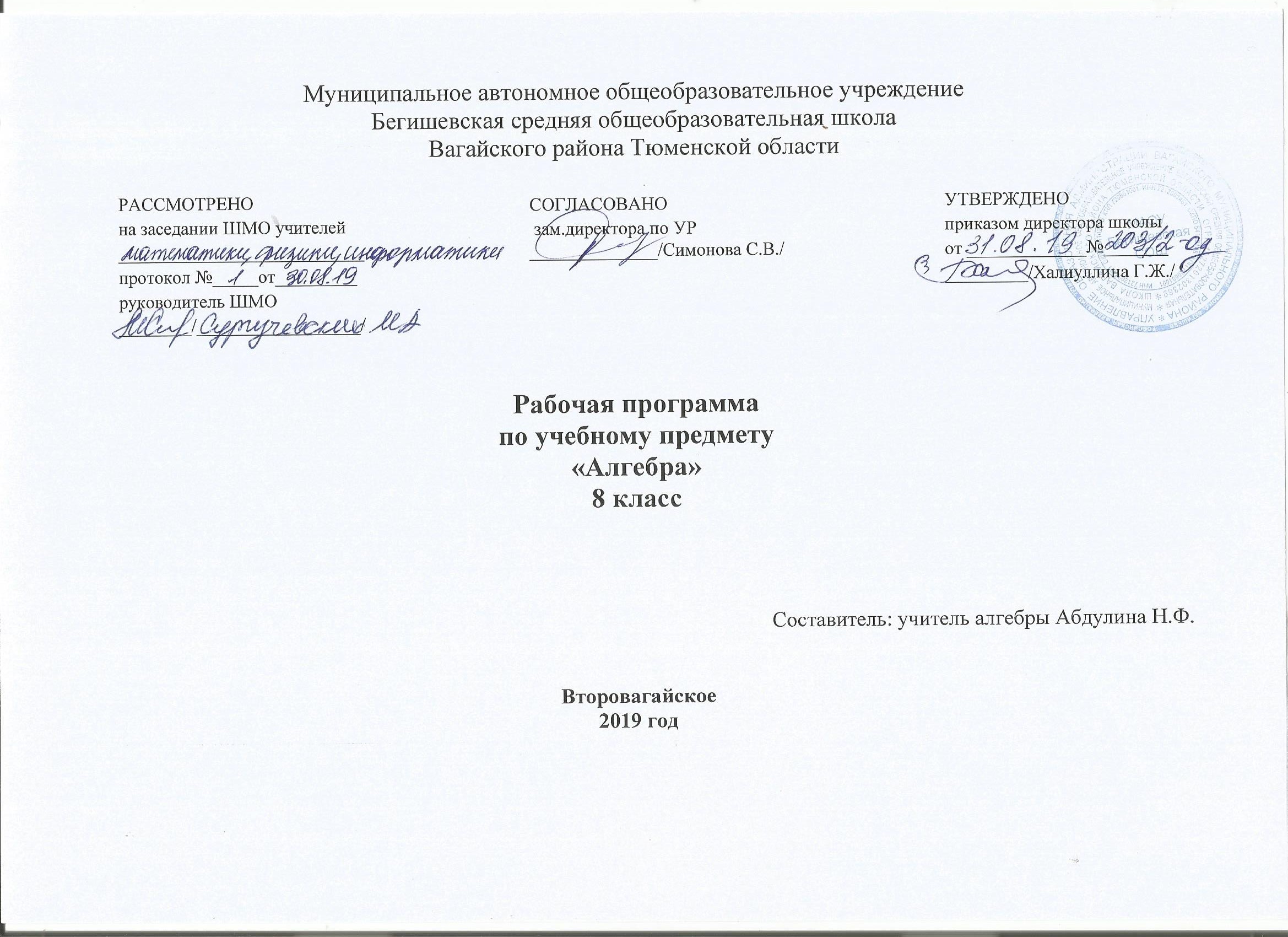 Планируемые результаты изучения курса алгебры в 8 классеРациональные числаУченик научится:понимать особенности десятичной системы счисления;владеть понятиями, связанными с делимостью натуральных чисел;выражать числа в эквивалентных формах, выбирая наиболее подходящую в зависимости от конкретной     ситуации;сравнивать и упорядочивать рациональные числа;выполнять вычисления с рациональными числами, сочетая устные и письменные приёмы вычислений,     применение калькулятора;использовать понятия и умения, связанные с пропорциональностью величин, процентами в ходе решения     математических задач и задач из смежных предметов, выполнять несложные практические расчеты.Ученик получит возможность:познакомиться с позиционными системами счисления с основаниями, отличными от 10;углубить и развить представления о натуральных числах и свойствах делимости;научиться использовать приёмы, рационализирующие вычисления, приобрести привычку контролировать вычисления, выбирая подходящий для ситуации способ.Действительные числаУченик научится:использовать начальные представления о множестве действительных чисел;владеть понятием квадратного корня, применять его в вычислениях.Ученик получит возможность:развить представление о числе и числовых системах от натуральных до действительных чисел; о роли вычислений в человеческой практике;развить и углубить знания о десятичной записи действительных чисел (периодические и непериодические дроби).Алгебраические выраженияУченик научится:владеть понятиями «тождество», «тождественное преобразование», решать задачи, содержащие буквенные данные; работать с формулами;выполнять преобразования выражений, содержащих степени с целыми показателями и квадратные корни;выполнять тождественные преобразования рациональных выражений на основе правил действий над многочленами и алгебраическими дробями;выполнять разложение многочленов на множители.Ученик получит возможность научиться выполнять многошаговые преобразования целых выражений, применяя широкий набор способов и приёмов.УравненияУченик научится:решать основные виды рациональных  уравнений с одной переменной, системы двух уравнений с двумя переменными;понимать уравнение как важнейшую математическую модель для описания и изучения разнообразных реальных ситуаций, решать текстовые задачи алгебраическим методом;применять графические представления для исследования уравнений, исследования и решения систем уравнений с двумя переменными.Ученик получит возможность:овладеть специальными приёмами решения уравнений и систем уравнений; уверенно применять аппарат уравнений для решения разнообразных задач из математики, смежных предметов, практики;применять графические представления для исследования уравнений, систем уравнений, содержащих буквенные коэффициенты.НеравенстваУченик научится:понимать и применять терминологию и символику, связанную с отношением неравенства, свойства числовых неравенств:решать линейные неравенства  с одной переменной, и их системы;применять аппарат неравенств  для решения задач из различных разделов курса.Ученик получит возможность научиться:разнообразным приемам доказательства неравенств;  уверенно применять аппарат неравенств для решения разнообразных математических задач и задач из  смежных предметов, практики;применять графические представления для исследования неравенств, систем неравенств, содержащих буквенные коэффициенты.Основные понятия. Числовые функции.Ученик научится:понимать и применять функциональные понятия и язык (термины,  символические обозначения);строить графики элементарных функций; исследовать свойства числовых функций на основе изучения поведения их графиков;понимать функцию как важнейшую математическую модель для описания процессов и явлений окружающего мира, применять функциональный язык для описания исследования  зависимостей между физическими величинами.Ученик получит возможность научиться:проводить исследования, связанные с изучением свойств функций;  на основе графиков изученных функций строить более  сложные графики;использовать функциональные представления и свойства функций для решения математических задач из различных разделов курса.Описательная статистикаУченик научится использовать простейшие способы представления и анализа статистических данных.Ученик получит возможность приобрести первоначальный опыт организации сбора данных при проведении опроса общественного мнения, осуществлять их анализ, представлять результаты опроса в виде таблицы, диаграммы.2. Содержание тем  учебного предмета.1. Рациональные дроби. (23 ч)Рациональные выражения. Основное свойство дроби. Сокращение дробей. Сложение и вычитание дробей с одинаковыми знаменателя. Сложение и вычитание дробей с разными знаменателями. Умножение дробей. Возведение дроби в степень. Деление дробей. Тождественные преобразования рациональных выражений. Функция у =   и ее график. 2. Квадратные корни. (19 ч) Рациональные числа. Иррациональные числа. Общие сведения о действительных числах. Квадратные корни. Арифметический квадратный корень. Уравнение  = a. Нахождение приближенного значения квадратного корня. Функция у =   и её график. Квадратный корень из произведения и дроби. Квадратный корень из степени. Вынесение множителя за знак корня. Внесение множителя под знак корня. Преобразование выражений, содержащих квадратные корни. 	3. Квадратные уравнения.  (21 ч)	Неполные квадратные уравнения. Квадратное уравнение. Формула корней квадратного уравнения. Решение рациональных уравнений. Решение задач с помощью квадратных уравнений. Теорема Виета. Решение дробных рациональных уравнений. Решение задач с помощью рациональных уравнений.4. Неравенства.  (20 ч)	Числовые неравенства. Свойства числовых неравенств. Сложение и умножение числовых неравенств. Погрешность и точность приближения. Пересечение и объединение множеств. Числовые промежутки. Линейные  неравенства с одной переменной и их системы Решение неравенств с одной переменной. Решение систем неравенств с одной переменной. Доказательство неравенств.5. Степень с целым показателем. Элементы статистики. (11 ч)	Степень с целым показателем и ее свойства. Стандартный вид числа. Начальные  сведения об организации  статистических исследований. Определение степени с целым отрицательным показателем. Свойство степени с целым отрицательным показателем. Стандартный вид числа.  Сбор и группировка статистических данных. Наглядное представление статистической информации. 6. Итоговое  повторение.  (8 ч)Тематическое планирование с указанием количества часов, отводимых на освоение каждой темы (раздела)п/пНаименование разделов и темКоличество часов                                         Рациональные дроби 23 ч1 Рациональные выражения. Понятие рациональной дроби.12 Рациональные выражения. Допустимые значения переменных, входящих в дробное выражение.13Основное свойство дроби.14 Сокращение дробей.15Следствие из основного свойства дроби.16  Сложение и вычитание дробей с одинаковыми знаменателями.17 Сложение и вычитание  дробей с противоположными  знаменателями.18Сложение и вычитание дробей с разными знаменателями.19Сложение и вычитание дробей с разными знаменателями. 110 Сложение и вычитание дробей с разными знаменателями. 111 Сложение и вычитание  рациональной дроби  и целого выражения.112 Контрольная работа № 1 по теме « Сокращение дробей. Сложение и вычитание дробей с разными знаменателями».113 Умножение дробей. Возведение дроби в степень. Правила умножения рациональных дробей и возведения их в степень.114Умножение дробей. Возведение дроби в степень. Преобразование дробных выражений, содержащих действие умножения.115 Деление дробей. Правило деления рациональных дробей116Деление дробей. Преобразование дробных выражений, содержащих действие деления.117  Преобразование рациональных выражений. Совместные действия с рациональными дробями.118  Преобразование рациональных выражений. Совместные действия с рациональными дробями.119 Преобразование рациональных выражений. Преобразование дробных выражений.120 Преобразование рациональных выражений. Нахождение среднего гармонического ряда положительных чисел.121Функция  и ее график.122Функция  и ее график в решении различных задач.123  Контрольная работа № 2 по теме «Преобразование рациональных выражений»1                                          Квадратные корни 19 ч24 Рациональные числа.125 Иррациональные числа. Множество действительных чисел.126Квадратные корни. Арифметический квадратный корень. Извлечение квадратных корней. 127Квадратные корни Арифметический квадратный корень. Применение понятия квадратного корня
при решении различных задач.128Уравнение 129Уравнение  Вычисление значений выражений, содержащих квадратные корни.130Нахождение приближенных значений квадратного корня. 131Функция и ее график.132 Квадратный корень из произведения и дроби.133Квадратный корень из произведения и дроби  при  преобразовании выражений с корнем.134 Квадратный корень из степени.135Квадратный корень из произведения и дроби,  из степени при преобразовании различных выражений.136 Контрольная работа № 3 по теме «Квадратный корень. Свойства квадратного корня».137  Вынесение множителя за знак корня.138  Внесение множителя под знак корня.139 Преобразование выражений, содержащих квадратные корни. Приведение подобных радикалов и применение формул сокращённого умножения при преобразовании выражений с корнями.140Преобразование выражений, содержащих квадратные корни. Сокращение дробей, содержащих квадратные корни, и освобождение от иррациональности в знаменателе дроби.141 Преобразование выражений, содержащих квадратные корни. Решение различных задач, связанных с преобразованием выражений, содержащих квадратные корни.142 Контрольная работа №  4 по теме «Преобразование выражений, содержащих, квадратные корни». 1                                                Квадратные уравнения  21 ч43Определение квадратного уравнения.144 Неполные квадратные уравнения.145 Решение задач с помощью неполных квадратных уравнений 146Решение квадратных уравнений выделением квадрата двучлена.147 Решение квадратных уравнений по формуле.148 Решение квадратных уравнений по формуле.149 Решение квадратных уравнений  с четным вторым коэффициентом. 150 Решение задач с помощью квадратных уравнений. Квадратное уравнение как математическая  модель текстовой задачи.151 Решение задач с помощью квадратных уравнений.152 Решение задач с помощью квадратных уравнений.153 Теорема Виета. Доказательство теоремы Виета и её применение.154 Применение теоремы Виета и обратной ей теоремы.155 Контрольная работа № 5 по теме «Решение квадратных уравнений»156 Решение дробных рациональных уравнений.157 Решение дробных рациональных уравнений.158 Решение дробных рациональных уравнений.159 Решение задач с помощью рациональных уравнений. Составление дробного рационального уравнения по условию задачи.160 Решение задач  на совместную работу с помощью рациональных уравнений.161 Решение задач с помощью рациональных уравнений.162 Обобщающий урок по теме «Дробные рациональные уравнения».163 Контрольная работа № 6 по теме «Дробные рациональные уравнения». 1                                                      Неравенства  2064 Числовые неравенства.165 Доказательство числовых неравенств.166Теоремы, выражающие  свойства числовых неравенств. 167 Использование  свойств числовых неравенств  при оценке значения выражения.168 Теоремы о почленном  сложении и умножении неравенств.169 Использование теорем о почленном умножении и сложении неравенств  при оценке значения выражения170 Погрешность и точность приближения. Абсолютная погрешность приближенного значения.171 Погрешность и точность приближения. Относительная  погрешность
приближенного значения.172Контрольная работа № 7 по теме «Числовые неравенства и их свойства»173 Основные понятия теории множеств. Пересечение и объединение множеств.174 Пересечение и объединение множеств. Круги Эйлера. 175 Числовые промежутки. Аналитическая и геометрическая модели числового промежутка.176 Числовые промежутки. Пересечения и объединение числовых промежутков.177 Решение неравенств с одной переменной.178 Решение неравенств, содержащих дроби.179 Решение неравенств вида 0 · х > b или 0 · х < b, где b – некоторое число.180 Решение систем неравенств с одной переменной.181 Решение систем неравенств с одной переменной.182 Решение двойных  неравенств с одной переменной.183 Контрольная работа № 8 по теме «Неравенства с одной переменной и их системы»1                            Степень с целым показателем. Элементы статистики 11 ч84Понятие степени с целым отрицательным показателем.185 Нахождение значений выражений, содержащих степени с целым показателем.186 Использование свойств степени с целым показателем для нахождения значений выражений.187 Использование свойств степени с целым показателем для преобразования выражений.188 Стандартный вид числа.189 Решение задач, связанных с физическими величинами.190Нахождение средних статистических характеристик.191 Интервальные ряды.192 Наглядное представление статистической информации.193Наглядное представление статистической информации.194 Контрольная работа № 9  по теме «Степень с целым показателем».1                                                     Итоговое повторение.  8 ч 95 Повторение. Рациональные дроби.196 Повторение. Квадратные корни.197 Повторение. Квадратные уравнения.198 Повторение. Решение задач с помощью составления квадратных уравнений.199 Повторение. Неравенства и системы неравенств1100 Повторение. Степень с целым показателем1101 Итоговая контрольная работа1102Анализ контрольной работы.1Итого :102 